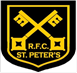 Wales V Scotland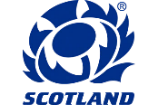 Saturday 3rd February. K.O. 2:15pmWales V ScotlandSaturday 3rd February. K.O. 2:15pmWales V ScotlandSaturday 3rd February. K.O. 2:15pmWales V ScotlandSaturday 3rd February. K.O. 2:15pmWales V Italy 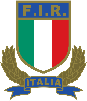 Sunday 11th March. K.O. 3:00pmWales V Italy Sunday 11th March. K.O. 3:00pmWales V Italy Sunday 11th March. K.O. 3:00pmWales V Italy Sunday 11th March. K.O. 3:00pmWales V France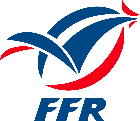 Saturday 17th March. K.O. 5:00pmWales V FranceSaturday 17th March. K.O. 5:00pmWales V FranceSaturday 17th March. K.O. 5:00pmWales V FranceSaturday 17th March. K.O. 5:00pmPrice (£)RequestedAlternativeTotal (£)Price  (£)RequestedAlternativeTotal (£)Price (£)RequestedAlternativeTotal (£)Total (£)£95£75£95£85£65U16’s £20£85£85£65U16’s £20£85£80£60U16’s £20£80£80£60U16’s £20£80£60£50£60£40£30£40Priority for ticket requests will be given to club members. Fill in details in green box . Put number of tickets you are requesting for the game you want. Put an alternative and total cost for your tickets.We will endeavour to satisfy all ticket requests where possible. If there is a high demand members will be restricted to 2 tickets per game.As we are allocated a certain number of tickets per price range which varies it may not be possible to issue you with your preferred choice in which case you will be offered an alternative , please put an alternative in case this happens.The £20 concession tickets for U16s in Wales vs Italy are available when bought with the £65 / £60 tickets  e.g. 2 adults / 2 children – 2 x £65 + 2 x £20 = £170 In line with WRU guidelines tickets are not to be sold on to a third party and all buyers must provide a name / address / contact details. Priority for ticket requests will be given to club members. Fill in details in green box . Put number of tickets you are requesting for the game you want. Put an alternative and total cost for your tickets.We will endeavour to satisfy all ticket requests where possible. If there is a high demand members will be restricted to 2 tickets per game.As we are allocated a certain number of tickets per price range which varies it may not be possible to issue you with your preferred choice in which case you will be offered an alternative , please put an alternative in case this happens.The £20 concession tickets for U16s in Wales vs Italy are available when bought with the £65 / £60 tickets  e.g. 2 adults / 2 children – 2 x £65 + 2 x £20 = £170 In line with WRU guidelines tickets are not to be sold on to a third party and all buyers must provide a name / address / contact details. Priority for ticket requests will be given to club members. Fill in details in green box . Put number of tickets you are requesting for the game you want. Put an alternative and total cost for your tickets.We will endeavour to satisfy all ticket requests where possible. If there is a high demand members will be restricted to 2 tickets per game.As we are allocated a certain number of tickets per price range which varies it may not be possible to issue you with your preferred choice in which case you will be offered an alternative , please put an alternative in case this happens.The £20 concession tickets for U16s in Wales vs Italy are available when bought with the £65 / £60 tickets  e.g. 2 adults / 2 children – 2 x £65 + 2 x £20 = £170 In line with WRU guidelines tickets are not to be sold on to a third party and all buyers must provide a name / address / contact details. Priority for ticket requests will be given to club members. Fill in details in green box . Put number of tickets you are requesting for the game you want. Put an alternative and total cost for your tickets.We will endeavour to satisfy all ticket requests where possible. If there is a high demand members will be restricted to 2 tickets per game.As we are allocated a certain number of tickets per price range which varies it may not be possible to issue you with your preferred choice in which case you will be offered an alternative , please put an alternative in case this happens.The £20 concession tickets for U16s in Wales vs Italy are available when bought with the £65 / £60 tickets  e.g. 2 adults / 2 children – 2 x £65 + 2 x £20 = £170 In line with WRU guidelines tickets are not to be sold on to a third party and all buyers must provide a name / address / contact details. Priority for ticket requests will be given to club members. Fill in details in green box . Put number of tickets you are requesting for the game you want. Put an alternative and total cost for your tickets.We will endeavour to satisfy all ticket requests where possible. If there is a high demand members will be restricted to 2 tickets per game.As we are allocated a certain number of tickets per price range which varies it may not be possible to issue you with your preferred choice in which case you will be offered an alternative , please put an alternative in case this happens.The £20 concession tickets for U16s in Wales vs Italy are available when bought with the £65 / £60 tickets  e.g. 2 adults / 2 children – 2 x £65 + 2 x £20 = £170 In line with WRU guidelines tickets are not to be sold on to a third party and all buyers must provide a name / address / contact details. Priority for ticket requests will be given to club members. Fill in details in green box . Put number of tickets you are requesting for the game you want. Put an alternative and total cost for your tickets.We will endeavour to satisfy all ticket requests where possible. If there is a high demand members will be restricted to 2 tickets per game.As we are allocated a certain number of tickets per price range which varies it may not be possible to issue you with your preferred choice in which case you will be offered an alternative , please put an alternative in case this happens.The £20 concession tickets for U16s in Wales vs Italy are available when bought with the £65 / £60 tickets  e.g. 2 adults / 2 children – 2 x £65 + 2 x £20 = £170 In line with WRU guidelines tickets are not to be sold on to a third party and all buyers must provide a name / address / contact details. Priority for ticket requests will be given to club members. Fill in details in green box . Put number of tickets you are requesting for the game you want. Put an alternative and total cost for your tickets.We will endeavour to satisfy all ticket requests where possible. If there is a high demand members will be restricted to 2 tickets per game.As we are allocated a certain number of tickets per price range which varies it may not be possible to issue you with your preferred choice in which case you will be offered an alternative , please put an alternative in case this happens.The £20 concession tickets for U16s in Wales vs Italy are available when bought with the £65 / £60 tickets  e.g. 2 adults / 2 children – 2 x £65 + 2 x £20 = £170 In line with WRU guidelines tickets are not to be sold on to a third party and all buyers must provide a name / address / contact details. Priority for ticket requests will be given to club members. Fill in details in green box . Put number of tickets you are requesting for the game you want. Put an alternative and total cost for your tickets.We will endeavour to satisfy all ticket requests where possible. If there is a high demand members will be restricted to 2 tickets per game.As we are allocated a certain number of tickets per price range which varies it may not be possible to issue you with your preferred choice in which case you will be offered an alternative , please put an alternative in case this happens.The £20 concession tickets for U16s in Wales vs Italy are available when bought with the £65 / £60 tickets  e.g. 2 adults / 2 children – 2 x £65 + 2 x £20 = £170 In line with WRU guidelines tickets are not to be sold on to a third party and all buyers must provide a name / address / contact details. Priority for ticket requests will be given to club members. Fill in details in green box . Put number of tickets you are requesting for the game you want. Put an alternative and total cost for your tickets.We will endeavour to satisfy all ticket requests where possible. If there is a high demand members will be restricted to 2 tickets per game.As we are allocated a certain number of tickets per price range which varies it may not be possible to issue you with your preferred choice in which case you will be offered an alternative , please put an alternative in case this happens.The £20 concession tickets for U16s in Wales vs Italy are available when bought with the £65 / £60 tickets  e.g. 2 adults / 2 children – 2 x £65 + 2 x £20 = £170 In line with WRU guidelines tickets are not to be sold on to a third party and all buyers must provide a name / address / contact details. Priority for ticket requests will be given to club members. Fill in details in green box . Put number of tickets you are requesting for the game you want. Put an alternative and total cost for your tickets.We will endeavour to satisfy all ticket requests where possible. If there is a high demand members will be restricted to 2 tickets per game.As we are allocated a certain number of tickets per price range which varies it may not be possible to issue you with your preferred choice in which case you will be offered an alternative , please put an alternative in case this happens.The £20 concession tickets for U16s in Wales vs Italy are available when bought with the £65 / £60 tickets  e.g. 2 adults / 2 children – 2 x £65 + 2 x £20 = £170 In line with WRU guidelines tickets are not to be sold on to a third party and all buyers must provide a name / address / contact details. Priority for ticket requests will be given to club members. Fill in details in green box . Put number of tickets you are requesting for the game you want. Put an alternative and total cost for your tickets.We will endeavour to satisfy all ticket requests where possible. If there is a high demand members will be restricted to 2 tickets per game.As we are allocated a certain number of tickets per price range which varies it may not be possible to issue you with your preferred choice in which case you will be offered an alternative , please put an alternative in case this happens.The £20 concession tickets for U16s in Wales vs Italy are available when bought with the £65 / £60 tickets  e.g. 2 adults / 2 children – 2 x £65 + 2 x £20 = £170 In line with WRU guidelines tickets are not to be sold on to a third party and all buyers must provide a name / address / contact details. Priority for ticket requests will be given to club members. Fill in details in green box . Put number of tickets you are requesting for the game you want. Put an alternative and total cost for your tickets.We will endeavour to satisfy all ticket requests where possible. If there is a high demand members will be restricted to 2 tickets per game.As we are allocated a certain number of tickets per price range which varies it may not be possible to issue you with your preferred choice in which case you will be offered an alternative , please put an alternative in case this happens.The £20 concession tickets for U16s in Wales vs Italy are available when bought with the £65 / £60 tickets  e.g. 2 adults / 2 children – 2 x £65 + 2 x £20 = £170 In line with WRU guidelines tickets are not to be sold on to a third party and all buyers must provide a name / address / contact details. NAME ADDRESS EMAILCONTACT NO.CLUB OFFICER USE ONLY  - DATE RECEIVED :CLUB OFFICER USE ONLY  - DATE RECEIVED :CLUB OFFICER USE ONLY  - DATE RECEIVED :CLUB OFFICER USE ONLY  - DATE RECEIVED :CLUB OFFICER USE ONLY  - DATE RECEIVED :NUMBER OF TICKETS ALLOCATEDTICKET PRICE SEAT LOCATION TICKETS PAID  (CASH/CHQ)AMOUNT RECEIVED